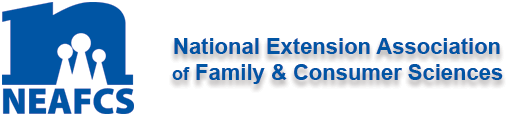 North Carolina Extension Association of Family & Consumer SciencesBusiness MeetingJuly 29, 2020Welcome & Call to Order			Tracy Davis, PresidentThought for the Day				Sonya Patterson, President-ElectMinutes					Eleanor Frederick, SecretaryTreasurer’s Report				Toi Degree, TreasurerRegistration Report				Carmen Long, State Meeting Chair									(Host District)Annual Reports 2019-2020			Sonya Patterson, President-Elect	Plan of Work Updates:		Professional Development & Recognition	Emily Troutman		Member Resources & Historian		Meleah Evers		Public Affairs					Olivia Patchel	District Presidents:		Northeast					Dominque Simon			Southeast					Kelly Tyndall		North Central					Carmen Long		South Central					Alyssa Anderson		West						Renay Knapp	Standing Committees:		By-Laws/Policies & Procedures		Sonya Patterson		Budget 					Toi Degree		Historian					Meleah Evers		Nominating					Hayley Cowell		Annual Meeting & Retiree Event		Carmen Long		Website					Cathy Hohenstein Association Meeting Reports					Joint Councils of Extension Professionals (JCEP)					North Carolina					Tracy Davis			National					Emily Troutman		Public Issues Leadership Development (PILD)	Sonya Patterson				New Business	(* Action Item)					Slate of Officers 2020-2021*			Hayley Cowell, Nominating Chair		2020 Budget*					Toi Degree, Budget Chair		By-Laws/Policies & Procedures*		Sonya Patterson, By-Laws ChairUnfinished BusinessAnnouncementsState & National Meetings:	2020 NEAFCS Annual Session 		September 14-16 	Virtual 							Early Bird Deadline 8/23/20 	2021 NCEAFCS State Meeting	August 2021		Northeast District	2021 NEAFCS Annual Session 		November 2-5 	Grand Rapids, MI	2022 NEAFCS Annual Session 		September 12-15 	Raleigh, NC	Adjourn	